                                   भारतीय ौ ोिगक सं थान कानपुर 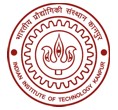            INDIAN INSTITUTE OF TECHNOLOGY, KANPUR                                         कायालय अिध ाता, िव ाथ काय 	                                         Dean of Students Affairs Office               Form for refund of Institute Amenities Security Deposit  I was registered as PG/UG student in the year…………………… I have now completed/withdrawn from the program and enclosed the no-dues & clearance certificate including Hall of Residence No. ………………… where I was staying. I request that the Institute Amenities Security Deposit after the adjustment of dues if any, be regulated as per my opinions appended below: Option (A) I wish to contribute the amount of ₹ …………………… in favor of Deans Capital Fund of the Institute.  Option (B) I wish to contribute amount ₹…………………… for Senior Class Gift program. Option (C) The amount of ₹5000/- deposited by me as Institute Amenities Security Deposit may kindly be refunded to me after adjusting the dues in my bank account number mentioned below: Bank Name: ………………………………………. A/c No.: ……………………………. IFSC: ……………………………. (Signature of Student)  	 	 	 	 	 	 	Address for correspondence Name:               ……………………………………………... Roll No.:             ……………………………………………... Mobile No.:             ……………………………………………... E-mail:  	 	 	 	 	 	 	 	     ……………………………………………... ______________________________________________________________________________________ 					  FOR OFFICE USE ONLY A sum of ₹________________(₹______________________________________only) has been processed for payment on date ________________  (Dealing Assistant) 	 	 	 	 	 	 	 	 	          AR, Students’ Affairs  